О прогнозе социально-экономического развития муниципального образования «Алданский район» на 2021 год и плановый период 2022-2023 годы    В соответствии   с   Бюджетным кодексом РФ,  на  основании   решения  Алданского районного Совета депутатов № 22-5 от 29.12.2015 года «Об утверждении Положения о бюджетном процессе в муниципальном образовании «Алданский район», постановления главы МО «Алданский район» № 474 п от 21.09.2015 года «Об утверждении порядка разработки и корректировки прогноза социально-экономического развития муниципального образования «Алданский район» на среднесрочный и долгосрочный период» в целях  подготовки  проекта  бюджета  муниципального образования   «Алданский район» на 2021 год и плановый период 2022-2023 годы, постановляю:Утвердить   прогноз      социально-экономического     развития       муниципального образования «Алданский район» на 2021 год и плановый период 2022-2023 годы согласно приложению 1 к настоящему постановлению.Финансовому     управлению    администрации      муниципального       образования «Алданский район» (Плахотникова С.Н.) при формировании проекта местного бюджета муниципального образования «Алданский район» на 2021 год и плановый период 2022-2023 годы принять за основу утвержденные параметры прогноза  социально-экономического развития муниципального образования «Алданский район». Настоящее постановление вступает в силу с момента его подписания.Настоящее      постановление        обнародовать      в      порядке,        установленном     Уставом   МО   «Алданский   район»       и      разместить     на        официальном        сайте   муниципального образования «Алданский район».Контроль  за  исполнением  настоящего постановления   возложить  на заместителя главы администрации МО «Алданский район» по экономике и финансам.И.о. главы района                                                                                                 Р.Г.ХалиуллинКрючкова Елена Григорьевна(41145) 65-555 ( доп.  112)Утвержден Постановлением главы района № _____ от ________________Приложение № 1Прогноз социально-экономического развития муниципального образования «Алданский район» на 2021 год и плановый период 2022 -2023 годыСодержаниеВведение	3Основные тенденции социально-экономического развития в январе-июне 2020 года	3Варианты прогноза социально-экономического развития Алданского района	5Основные       параметры       прогноза     социально-экономического           развития муниципального образования «Алданский район» на 2021 год и плановый период 2022-2023 годы	7Введение         Прогноз социально-экономического развития муниципального образования «Алданский район»  разработан в соответствии с Бюджетным Кодексом РФ,  постановлением главы муниципального образования  «Алданский район» № 474 п от 21.09.2015 года «Об утверждении порядка разработки и корректировки прогноза социально-экономического развития муниципального образования «Алданский район» на среднесрочный и долгосрочный период», решением Алданского районного Совета депутатов № 22-5 от 29.12.2015 года «Об утверждении Положения о бюджетном процессе в муниципальном образовании «Алданский район».        Оценка социально-экономического развития района на 2021 год и прогнозные показатели на 2022-2023 годы разработаны на основе анализа складывающейся социально-экономической ситуации в секторах экономики, прогнозных оценок крупных организаций, предполагаемых сценариев реализации инвестиционных проектов и соглашений на территории района.          При формировании прогноза учитывались стратегические цели, задачи, ориентиры и приоритеты социально-экономического развития, обозначенные в документах стратегического планирования Российской Федерации, Республики Саха (Якутия).          Основные показатели прогноза базируются на положениях:-Указа Президента РФ от 07 мая 2018 года № 204 «О национальных целях и стратегических задачах развития Российской Федерации на период до 2024 года»;- Указа Президента Российской Федерации   от   21 июля 2020 г. № 474   «О национальных целях развития Российской Федерации на период до 2030 года»; -  Закона Республики Саха (Якутия)  "О Стратегии социально-экономического развития Республики Саха (Якутия) до 2032 года с целевым видением до 2050 года" №2077-З№45-VI от 19 декабря 2018 г. ;-   Долгосрочного прогноза социально-экономического развития Республики Саха(Якутия) на период до 2035 года, утвержденного постановлением Правительства Республики Саха(Якутия) от 23 ноября 2016 г. № 422;-   Прогноза социально-экономического развития Республики Саха (Якутия) на 2021-2024 годы, утвержденного постановлением Правительства Республики Саха (Якутия)                      15 сентября 2020 г. № 284.- Долгосрочного прогноза социально-экономического развития муниципального образования «Алданский район» на 2017-2030 годы, утвержденного постановлением главы МО «Алданский район» № 98п от 27.01.2017 г.;         В расчетах учитывались результаты социально-экономического развития муниципального образования «Алданский район» за 2019 год, оценочные показатели на 2020 год и видение перспективного развития финансово-хозяйственной деятельности крупных и средних предприятий МО «Алданский район» на 2021 - 2023 годы.Основные тенденции социально-экономического развития
в январе-июле 2020 года           В январе – июле текущего года оборот организаций всех видов экономической деятельности ( без субъектов малого предпринимательства)  в действующих ценах составил 45844,2 млн. рублей, что  составило 111 % к показателям аналогичного периода 2019 года.Объем отгруженных товаров собственного производства, выполненных работ и услуг собственными силами  предприятиями и организациями Алданского района  в действующих ценах без НДС и акцизов,  за январь – июнь текущего года  увеличился на 13,2 % к уровню соответствующего периода 2019 года и составил 42736,16 млн. руб.         Наибольший удельный вес от общего объема отгруженных товаров собственного производства, выполненных работ и услуг собственными силами приходится на предприятия, осуществляющие добычу полезных ископаемых -75,8% (в 2019 году -61,6%).    Доля   предприятий   транспорта и хранения грузов – 8,4%, строительства – 6,2 % ( в 2019 году -22,7%), организаций, осуществляющих обеспечение электрической энергией, газом и паром- 3,5%, предприятий общепита и коллективных средств размещения- 2,6%.         Следует отметить, что в текущем году значительно снижены объемы работ, выполненных собственными силами по отрасли «Строительство»  и составил 33,2% к аналогичному периоду 2019 года.         Инвестиции в основной капитал составили за 1 полугодие 2020 года  4 548 млн. руб.. Наблюдается   снижение данного показателя по сравнению с аналогичным периодом 2019 года на 24 %.           Снижение показателей по отрасли «Строительство» и привлечению инвестиций в основной капитал связано в первую очередь с сокращением объемов в связи с завершающим этапом строительства  магистрального газопровода «Сила Сибири» на территории Алданского района.         Ввод в действие жилых домов за 7 месяцев текущего года  на 1 тыс. человек населения района, составил 80,8 м.кв. общей площади  и вырос на 9,5%  в сравнении с 2019 г.         В январе –июле текущего года перевезено грузов  автомобильным транспортом  274,9 тыс.тонн, или 55% к январю – июлю 2019 года, грузооборот составил 37511,9 тыс.тонн/км или 63,1% к прошлому году.   Услугами автомобильного транспорта  воспользовались 521,7 тыс.чел., что на 32,7% меньше, чем за аналогичный период прошлого года. Пассажирооборот снижен на 34,7% ( 8846,4 тыс.пасс/км)         Оборот розничной торговли в сопоставимых ценах за январь- июль 2020 года снижен  по сравнению с показателями предыдущего года на 16,4%  и составил 3983,6 млн. руб., при этом оборот общественного питания вырос в 2,3 раза – 876,8 тыс.руб.         За 1 полугодие  текущего года   среднесписочная численность работников крупных и средних организаций  (без внешних совместителей) составила 18447 человек (в 2019 году – 18510 человек). За этот же период наблюдается рост на 8% среднемесячной номинальной заработной платы  в крупных и средних организациях  на территории Алданского района, которая   составила  80949,1 рублей.           Согласно   статистическим   данным  оценка   численности   постоянного  населения Алданского района  на 1 января  2020 года  составила 39149 человек. При этом наблюдается прирост к оценке численности  постоянного населения   по   состоянию на 1 января 2019 года на 1,84% или 708 человек, в том   числе   прирост численности городского населения составил 722 человека, снижение численности сельского населения составило - 14 человек. При этом естественная убыль (превышение смертности над рождаемостью)  населения  составила за 2019 год -140 человек (130 городского и 10 сельского).          Прирост численности за 2019 год обеспечен миграционным приростом, который составил 847 человек за 2019 год, и обусловлен прибытием в район трудовых мигрантов.                                                                                                                                                                                                                                                                                                                                 Таким образом, социально-экономическая ситуация в Алданском районе в  2020 году характеризуется сохранением темпов роста по одним отраслям, и снижением темпов по другим отраслям экономики, сокращением  инвестиций в основной капитал в силу объективных факторов, сложившихся на внутреннем и  внешнем рынке, и ограничений, введенных в целях недопущения распространения новой коронавирусной инфекции (COVID-19).Варианты прогноза социально-экономического развития
Алданского района         Прогноз сценарных условий разработан в  двух вариантах - базового сценария (вариант 1) и консервативного сценария (вариант 2).         Основными базисными показателями прогноза социально-экономического развития РС (Я), в том числе и Алданского района, являются: среднегодовой обменный курс рубля к доллару США, прибыль рентабельных предприятий, фонд оплаты труда, объем добычи и реализации полезных ископаемых, среднегодовая остаточная стоимость объектов основных средств, дефляторы по видам экономической деятельности.  Указанные макроэкономические показатели применяются и для расчета основных бюджетообразующих налогов.             Базовый сценарий (вариант 1) является наиболее вероятным и составлен на основании долгосрочных и среднесрочных программ (стратегий) развития действующих крупных горнодобывающих предприятий, достигнутых уровней объемов добычи полезных ископаемых, фактических сроков выхода на проектную мощность горнопромышленных предприятий по реализуемым проектам, прогнозных оценок на золото на внутреннем и внешних рынках. Сценарием предусматривается реализация задач, поставленных Указом Президента РФ от 07 мая 2018 года № 204 «О национальных целях и стратегических задачах развития Российской Федерации на период до 2024 года», Указом Президента Российской Федерации   от   21 июля 2020 г. № 474   «О национальных целях развития Российской Федерации на период до 2030 года» .Базовый  сценарий   планируется   принять   за  основу  для разработки  параметров МО «Алданский район» на 2021 год  и   плановый период 2022-2023 годы.          Консервативный сценарий (вариант 2) основан на предпосылке менее благоприятной санитарно-эпидемиологической ситуации, затяжного восстановления экономики и структурного замедления темпов ее роста в среднесрочной перспективе из-за последствий распространения новой коронавирусной инфекции (COVID-19). Вариант предполагает недостаточную инвестиционную активность частного сектора и невысокий рост реальных доходов населения. В рамках реализации данного сценария масштабы организационной, инновационной и инвестиционной деятельности социально-экономического развития района будут существенно ограничены.            Согласно данным Минэкономики РС (Я), в результате пандемии новой коронавирусной инфекции (COVID-19) произошло сокращение доходов бюджета и ослабление рубля. В среднесрочной перспективе инфляция будет сохраняться вблизи целевого уровня Банка России (4 процента).  Согласно прогнозу Минэкономики РС(Я) инфляция в размере 104 % сохранится на протяжении   2021 - 2024 годов.           В  прогнозируемом периоде 2021-2024 гг. планируется  рост численности населения на основании тенденций 2019 года, а также рост среднемесячной заработной платы. В то же время прогнозируется снижение среднесписочной численности работников, занятых на предприятиях и в организациях, что  связано с завершающим этапом строительства  магистрального газопровода «Сила Сибири» на территории Алданского района          Положительным фактором, способствующим  росту заработной платы, является повышение минимального размера оплаты труда, который в соответствии с действующим федеральным законодательством будет ежегодно устанавливаться в размере величины прожиточного минимума трудоспособного населения за II квартал предыдущего года.  При этом, в  случае снижения фактического прожиточного минимума трудоспособного населения величина МРОТ не уменьшается.   Показатели прогноза являются ориентирами социально-экономического развития района на среднесрочный период для органов местного самоуправления Алданского района и хозяйствующих субъектов.РЕСПУБЛИКА  САХА (ЯКУТИЯ) АДМИНИСТРАЦИЯ МУНИЦИПАЛЬНОГО  ОБРАЗОВАНИЯ«АЛДАНСКИЙ  РАЙОН»ПОСТАНОВЛЕНИЕ        № _______ от ______________г.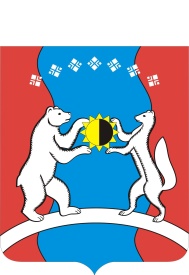 САХА ӨРӨСПҮҮБҮЛҮКЭТЭ«АЛДАН  ОРОЙУОНА»МУНИЦИПАЛЬНАЙТЭРИЛЛИИДЬАһАЛТАТАУУРААХОсновные параметры прогноза социально-экономического развития                                                                    муниципального образования  «Алданский район» на 2021 год и плановый период 2022-2023 годыОсновные параметры прогноза социально-экономического развития                                                                    муниципального образования  «Алданский район» на 2021 год и плановый период 2022-2023 годыОсновные параметры прогноза социально-экономического развития                                                                    муниципального образования  «Алданский район» на 2021 год и плановый период 2022-2023 годыОсновные параметры прогноза социально-экономического развития                                                                    муниципального образования  «Алданский район» на 2021 год и плановый период 2022-2023 годыОсновные параметры прогноза социально-экономического развития                                                                    муниципального образования  «Алданский район» на 2021 год и плановый период 2022-2023 годыОсновные параметры прогноза социально-экономического развития                                                                    муниципального образования  «Алданский район» на 2021 год и плановый период 2022-2023 годыОсновные параметры прогноза социально-экономического развития                                                                    муниципального образования  «Алданский район» на 2021 год и плановый период 2022-2023 годыОсновные параметры прогноза социально-экономического развития                                                                    муниципального образования  «Алданский район» на 2021 год и плановый период 2022-2023 годыОсновные параметры прогноза социально-экономического развития                                                                    муниципального образования  «Алданский район» на 2021 год и плановый период 2022-2023 годыОсновные параметры прогноза социально-экономического развития                                                                    муниципального образования  «Алданский район» на 2021 год и плановый период 2022-2023 годы№ п/пНаименование показателя2019 год               отчет2020 год            оценка2021 год                                  прогноз2021 год                                  прогноз2022 год                                план2022 год                                план2023 год                                                                        план2023 год                                                                        план№ п/пНаименование показателя2019 год               отчет2020 год            оценкабазовыйконсерватив-ныйбазовыйконсерватив-ныйбазовыйконсерватив-ный1.Численность населения ( на начало года)38441391493936439364396223962239887398872.Среднесписочная численность работников, занятых на предприятиях и организациях (с учетом субъектов малого предпринимательства – юридических лиц), человек20857,920169,418546,118546,117946,517946,517792,917792,93.Среднемесячная заработная плата работников предприятий и организаций ( с учетом субъектов малого предпринимательства-юридических лиц) ,  руб.74576,577526,5681570,680535,985940,6384166,0990429,4487857,84.Фонд оплаты труда работников предприятий и организаций (с учетом субъектов малого предпринимательства – юридических лиц) , тыс.руб.18666103,418763971,318153827,317923551,118508011,718125850,919308056,218758963,2